Załącznik do Uchwały Nr XXVI.277.2017Rady Gminy Złotówz dnia 23 lutego 2017 r.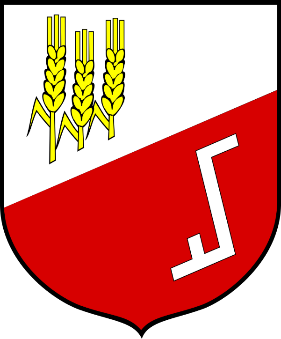 SOŁECKA STRATEGIA ROZWOJU WSI  ŚWIĘTAw gminie Złotówna lata 2016 - 2021Dokument sporządzony przez przedstawicieli Grupy Odnowy Wsi (imię i nazwisko):Maciej Palacz Małgorzata Wójcik – Sołtys WsiGenowefa Ida Krzysztof Lech Leszek WójcikJacek JankowskiJan Brożekz udziałem moderatora/moderatorów (imię i nazwisko):Paweł Michalski, Marek RomaniecSPIS TREŚCI1.	Karta diagnozy 2.	Sprawozdanie z wizji w terenie3.	Analiza zasobów 4.	Analiza SWOT5.	Analiza potencjału6.	Wizja wsi7.	Program długoterminowy odnowy wsi8.	Program krótkoterminowy odnowy wsiKARTA DIAGNOZY ZAAWANSOWANIA ODNOWY WSIwraz ze sprawozdaniem z wizji w terenieGmina: Złotów				Sołectwo: Święta				Liczba mieszkańców: 748 osóbWstaw X gdy spełnia warunek				Sprawozdanie z wizji w terenieMiejsce i data przeprowadzenia wizji: Święta 7.12.2016 r.Uczestnicy: Małgorzata Wójcik, Paweł MichalskiKrótka charakterystyka wsi: (aktywność mieszkańców, funkcjonujące organizacje pozarządowe, infrastruktura, charakter zabudowy, fundusze) Wieś Święta jest największą w gminie Złotów. Znana od 1440 roku. Należała do dóbr złotowskich. W XVII wieku i na początku XVIII wieku. wskutek wojen i epidemii niemal zupełnie wyludniała. Do 1725 r. była zamieszkana wyłącznie przez Polaków, później sprowadzeni zostali do niej koloniści niemieccy. Polska część wsi miała swojego sołtysa, a część niemiecka swojego .W 1864 roku na terenie wsi  powstała Ochotnicza Straż Pożarna, pierwsza jednostka strażacka w okolicy. Pod koniec XIX wieku działały w Świętej mleczarnia, dwie cegielnie, kaszarnia i wiatrak, prężnie rozwijało się rzemiosło. W okresie międzywojennym działał tu Związek Polaków w Niemczech. W 1929 r. otwarto pierwszą szkołę, a jej nauczyciel Józef Horst zginął męczeńską śmiercią z rąk hitlerowców. Jemu poświęcono tablicę pamiątkową, wmurowaną w ścianę budynku szkolnego w 1959 roku -dzisiaj budynek mieszkalny w centrum wsi. Ze Świętej pochodzą trzej wybitni działacze polonijni z rodziny Maćkowiczów - Jan, Władysław oraz Izydor - późniejszy kierownik V Dzielnicy Związku Polaków w Niemczech. We wsi spotkać można szereg chat z XIX wieku, m.in. szachulcowych. Chałupa numer 98 z 1790 r. uchodzi za najstarszą na Ziemi Złotowskiej. Do czasu przeniesienia eksponatów 
do Muzeum w Złotowie, miała stylowe, dobrze zachowane wnętrze i wyposażenie. Stanowiła filię Muzeum Ziemi Złotowskiej. Obecnie chałupa została przeniesiona na promenadę do  Złotowa. W południowej części wsi między dwoma niewielkimi jeziorami wznosi się Góra Żydowska -130 m n.p.m.- miejsce kultu pogan, z którego prawdopodobnie wywodzi się nazwa miejscowości. Tutaj też znajduje się murowany korpus wiatraka, tzw. holendra, zbudowanego w 1902 r. Święta jest sołectwem bardzo pozytywnie nastawionym do osób nowo osiedlających się. Zachęca 
do zamieszkania poprzez bliskość do miasta, kompleks szkolny z czterema oddziałami przedszkolnymi oraz  halą widowiskowo- sportową.  Place zabaw, boisko sportowe, amfiteatr „Sosnówka” są miejscami rekreacji i zabaw na którym można miło i aktywnie spędzić czas. Miejscowość 
ze Złotowem łączy bezpieczna ścieżka  pieszo  – rowerowa. Prężnie działa miejscowa OSP a mieszkańcy angażują się w prace na rzecz miejscowości.Z przeprowadzonej wizji w terenie sporządzono dokumentację fotograficzną (płyta CD).Data:  	7.12.2016 r.								                      	Sporządził: 	Paweł MichalskiANALIZA ZOSOBÓW
Zasoby – wszelkie elementy materialne i niematerialne wsi i związanego z  nią obszaru, które mogą być wykorzystane obecnie bądź w przyszłości w realizacji publicznych bądź prywatnych przedsięwzięć odnowy wsi. Zwrócić uwagę na elementy specyficzne  i rzadkie (wyróżniające wieś).  Opracowanie: Ryszard WilczyńskiANALIZA SWOTAnaliza potencjału rozwojowego wsi 		 7	    1						4              1           6           1                                                          3              3              ( + )                                                                     ( - )               2            2                                                                                  1               0                2            1                                                                                  2               0                    ( + )                                                                                               ( - )silne strony		szansesłabe strony		zagrożenia SILNE STRONY  	         SZANSE	                  SŁABE STR|ONY               	ZAGROŻENIA Tożsamość wsi i wartości życia wiejskiego    (-) =Wnioski:  Obszar słaby otoczenie weź wpływu. Dominują słabe strony. Trzeba rozwijać tożsamość wsi 
i  zwrócić szczególną uwagę na projekty wiążące mieszkańców ze  swoim sołectwem.Standard życia (warunki materialne)     ( + ) =Wnioski: Obszar mocny. Przeważają mocne strony obszar wymaga działań długoterminowych, budowania infrastruktury publicznej mającej wpływ na jakość życia mieszkańców przy uwzględnieniu mocnych stron obszaru. Otoczenie nieznacznie obojętne. Jakość życia (warunki niematerialne i duchowe)  ( + ) - Wnioski: Obszar pozytywny, przeważają mocne strony. Otoczenie niekorzystne. Należy wspierać mieszkańców w budowaniu  mocnych stron oraz eliminowaniu słabych stron i zagrożeń wynikających z otoczenia. Byt (warunki ekonomiczne)    ( = ) + Wnioski: Obszar zrównoważony  z pozytywnym otoczeniem. Należy wykorzystać  potencjał wsi do tworzenia inicjatyw przedsiębiorczych oraz promocji wsi jej potencjału gospodarczego.WIZJA WSI (hasłowa i opisowa):„PRZYJEDŹ TUTAJ ODWIEDŹ NAS W ŚWIĘTEJ MIŁO PŁYNIE CZAS”WIZJA OPISOWA:	Święta to wieś w której rozwinięta infrastruktura sportowo – rekreacyjna oraz dobre drogi sprawiają, że rozwija się tu budownictwo mieszkaniowe. Mieszkańcy wspólnie angażują się w realizację wielu projektów społecznych.WIZJA OBRAZKOWA: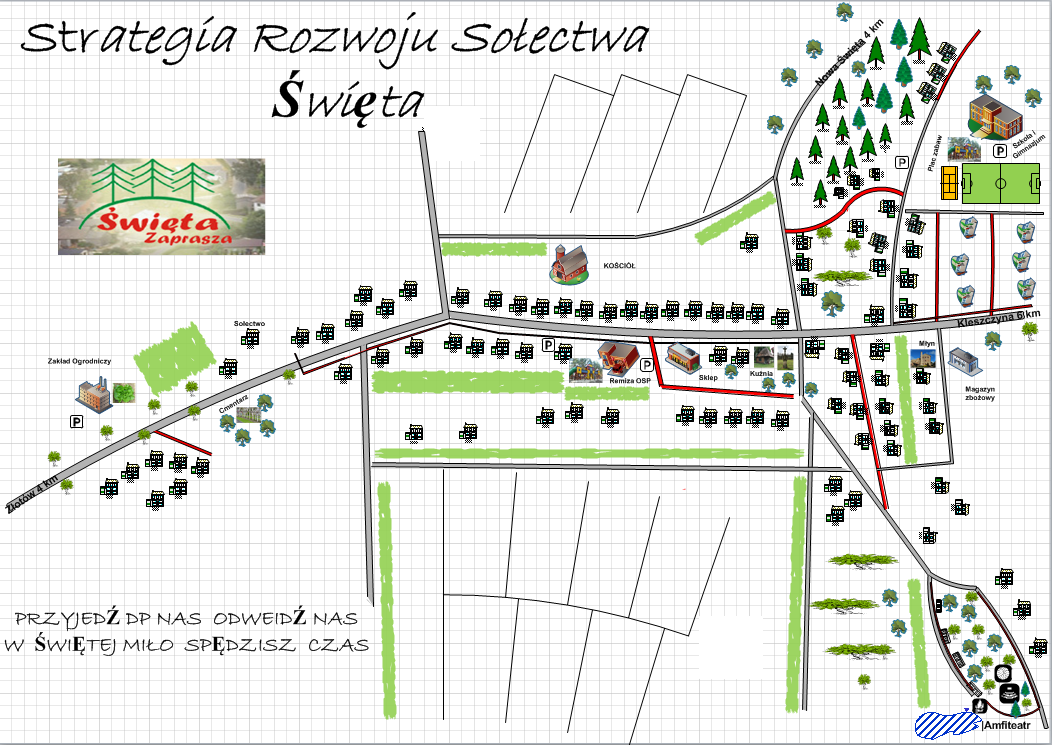 PROGRAM DŁUGOTERMINOWYODNOWY WSIWizja wsi (hasłowa): „PRZYJEDŹ TUTAJ ODWIEDŹ NAS W ŚWIĘTEJ MIŁO PŁYNIE CZAS”PROGRAM KRÓTKOTERMINOWY ODNOWY WSI na OKRES 2 latPodpisy przedstawicieli Grupy Odnowy Wsi:uczestniczących  w przygotowaniu dokumentu:Maciej PalaczMałgorzata WójcikGenowefa IdaKrzysztof  LechLeszek WójcikJacek JankowskiJan Brożek Podpis/podpisy moderatora/ów odnowy wsi:Paweł MichalskiMarek RomaniecZałączniki:Listy obecności na warsztatach sołeckich Dokumentacja zdjęciowa z przeprowadzonej wizji terenowej oraz warsztatów sołeckich (płyta CD).Faza odnowyZakres działań*Rozwój organizacyjny*Sterowanie rozwojem*brak działańistnieje tylko rada sołeckabrak planowania działańw wymiarze całej wsidziałania fragment. lub dotyczące wąskiej grupyrozproszone działanie organizacjibrak planowania działańw wymiarze całej wsiAInicjalnadziałania spontanicznezawiązana grupa odnowy wsiopracowanie planu i programu odnowy dla całej wsiAInicjalnaporządkowanie wsizawiązana grupa odnowy wsiopracowanie planu i programu odnowy dla całej wsiAInicjalnaprojekty startowe
(z programu krótkoterminowego)podejmuje się kroki na rzecz skoordynowania działań organizacji we wsiplanowanie w krótkim horyzoncie czasowymAInicjalnaprzekonywanie mieszkańców do idei odnowy wsi i integrowanie wokół pierwszych przedsięwzięćpodejmuje się kroki na rzecz skoordynowania działań organizacji we wsiplanowanie w krótkim horyzoncie czasowymBPoczątkowaróżnorodne projekty(z programu długoterminowego) nastawione na usunięcie podstawowych barier i zaspokojenie głównych potrzebxliczna grupa odnowy wsi
(skupia przedstawicieli organizacji i instytucji)xsystematyczne planowanie działań, (np. roczne plany rzeczowo-finansowe, kalendarze imprez)xBPoczątkowaróżnorodne projekty(z programu długoterminowego) nastawione na usunięcie podstawowych barier i zaspokojenie głównych potrzebxzawiązane stowarzyszenie na rzecz rozwoju (odnowy) wsiwykorzystywanie gminnych instrumentów wsparciaxBPoczątkowapobudzenie mieszkańców do odnowy własnych posesjixskoordynowane działanie  organizacji obecnych we wsixproste instrumenty komunikacji wewnętrznejCZaawansowanaprojekty jakościowo zmieniające kluczowe obszary życia oraz kształtujące strukturę wsi„koalicja” organizacjii instytucji na rzecz odnowy wsiprojektowanie działań (projekty)CZaawansowanaprojekty jakościowo zmieniające kluczowe obszary życia oraz kształtujące strukturę wsi„koalicja” organizacjii instytucji na rzecz odnowy wsipozyskiwanie środków zewnętrznychCZaawansowanaprojekty wyróżniające wieś,kształtuje się centrum wiejskieliczne stowarzyszenie odnowy wsisystematyczne planowanie rozwoju
(aktualizowanie planu i programu odnowy wsi)CZaawansowanapowszechne zaangażowanie mieszkańców w projekty publiczneanimacja aktywności poszczególnych grup mieszkańcówrozwinięta komunikacja wewnętrznaCZaawansowanapowszechne zaangażowanie mieszkańców w projekty publiczneanimacja aktywności poszczególnych grup mieszkańcówpromocja wsiCZaawansowanapowszechna odnowa prywatnych posesjianimacja aktywności poszczególnych grup mieszkańcówpromocja wsiDCałościowalokalnie oraz regionalnie powiązane ze sobą projekty wywołujące efekt synergiczny
(nacisk na tworzenie miejsc pracy)stowarzyszenie odnowy wsi instytucją rozwoju lokalnego (Centrum Aktywności Lokalnej)kompleksowe i szczegółowe planowanie przestrzenneDCałościowalokalnie oraz regionalnie powiązane ze sobą projekty wywołujące efekt synergiczny
(nacisk na tworzenie miejsc pracy)rozwój wsi oparty na aktywności  kluczowych grup mieszkańców (rolników, przedsiębiorców, młodzieży, kobiet) i stowarzyszeńkompleksowe i szczegółowe planowanie przestrzenneDCałościowalokalnie oraz regionalnie powiązane ze sobą projekty wywołujące efekt synergiczny
(nacisk na tworzenie miejsc pracy)rozwój wsi oparty na aktywności  kluczowych grup mieszkańców (rolników, przedsiębiorców, młodzieży, kobiet) i stowarzyszeńpowszechny udział grup mieszkańców w strategicznym planowaniu rozwojuDCałościowaukształtowane „centrum wiejskie”rozwój wsi oparty na aktywności  kluczowych grup mieszkańców (rolników, przedsiębiorców, młodzieży, kobiet) i stowarzyszeńpowszechny udział grup mieszkańców w strategicznym planowaniu rozwojuDCałościowaukształtowane „centrum wiejskie”rozwój wsi oparty na aktywności  kluczowych grup mieszkańców (rolników, przedsiębiorców, młodzieży, kobiet) i stowarzyszeńrozwinięta promocja oraz komunikacja z otoczeniemDCałościowaświadome kształtowanie czynników rozwoju (np. wykorzystania odnawialnych energii)rozwój wsi oparty na aktywności  kluczowych grup mieszkańców (rolników, przedsiębiorców, młodzieży, kobiet) i stowarzyszeńrozwinięta promocja oraz komunikacja z otoczeniemDCałościowaprojekty kreujące „wieś tematyczną”rozwój wsi oparty na aktywności  kluczowych grup mieszkańców (rolników, przedsiębiorców, młodzieży, kobiet) i stowarzyszeńinstrumenty wsparcia działań prywatnychDCałościowadostosowanie projektów prywatnych do programu odnowy wsirozwój wsi oparty na aktywności  kluczowych grup mieszkańców (rolników, przedsiębiorców, młodzieży, kobiet) i stowarzyszeńinstrumenty wsparcia działań prywatnychANALIZA ZASOBÓW – część IANALIZA ZASOBÓW – część IANALIZA ZASOBÓW – część IANALIZA ZASOBÓW – część IANALIZA ZASOBÓW – część IANALIZA ZASOBÓW – część IRODZAJ ZASOBU*RODZAJ ZASOBU*Opis (nazwanie) zasobu 
jakim wieś dysponujeZnaczenie zasobu(odpowiednio wstaw X)Znaczenie zasobu(odpowiednio wstaw X)Znaczenie zasobu(odpowiednio wstaw X)RODZAJ ZASOBU*RODZAJ ZASOBU*Opis (nazwanie) zasobu 
jakim wieś dysponujeMAŁEDUŻEWYRÓŻNIAJĄCEPRZYRODNICZYwalory krajobrazu, rzeźby terenuUrozmaicona rzeźba terenu w północnej i południowej części wsi. XPRZYRODNICZYstan środowiskaBardzo dobry, niezanieczyszczone i zadbane środowiskoXPRZYRODNICZYwalory klimatu-XPRZYRODNICZYwalory szaty roślinnejNieliczne obszary zalesione na terenie sołectwaXPRZYRODNICZYcenne przyrodniczo obszary lub obiekty-PRZYRODNICZYświat zwierzęcy (ostoje, siedliska)-PRZYRODNICZYwody powierzchniowe (cieki, rzeki, stawy)Dwa prywatne zbiorniki wodne połączone ciekiem wodnym.XPRZYRODNICZYwody podziemne-PRZYRODNICZYgleby-PRZYRODNICZYkopaliny-PRZYRODNICZYwalory geotechniczne-KULTUROWYwalory architekturyZabudowa szachulcowa z XIX wieku, młyn HolenderXKULTUROWYwalory przestrzeni wiejskiej publicznejZespół Szkół z Oddziałem Przedszkolnym połączony z halą widowiskowo-sportową, Dom Strażaka z salą wiejską oraz bankietową, Kościół katolicki, Amfiteatr SosnówkaXKULTUROWYwalory przestrzeni wiejskiej prywatnejKuźnia, Zakład OgrodniczyXKULTUROWYzabytki i pamiątki historyczneZabudowa szachulcowa z XIX wieku, młyn Holender, Kuźnia, budynek plebanii, cmentarz, tablica upamiętniająca Józefa HorstaXKULTUROWYosobliwości kulturoweKoło Kobiet AktywnychXKULTUROWYmiejsca, osoby i przedmioty kultuKościół parafialny, cmentarzXKULTUROWYświęta, odpusty, pielgrzymkiTradycyjne obchodzenie Świętojanek i Bożego Ciała, Wieczernica szkolna, Odpust parafialny i związane z nim pielgrzymki z sąsiednich sołectwXKULTUROWYtradycje, obrzędy, gwaraTradycyjne obchodzenie Świętojanek i Bożego Ciała, Wieczernica szkolnaXlegendy, podania i fakty historyczneLegenda o powstaniu nazwy miejscowości, Fakty: powstanie miejscowości w 1419 r., powstanie OSP w 1865 r.Xprzekazy literackiePrzekazy Zygmunta Linke, książka Romana RożeńskiegoXważne postacie i przekazy  historyczneJózef Horst, Zygmunt Linke, Joachim Zdrenka, Władysław MaćkowiczXspecyficzne nazwyPoprzednie nazwy: Schwente, Stara ŚwiętaXspecyficzne potrawy-dawne zawodykowal, rzeźnik, krawiec, cieśla, stolarz, pszczelarzXzespoły artystyczne, twórcykowalstwo artystyczneXANALIZA ZASOBÓW – część IIANALIZA ZASOBÓW – część IIANALIZA ZASOBÓW – część IIANALIZA ZASOBÓW – część IIANALIZA ZASOBÓW – część IIANALIZA ZASOBÓW – część IIRODZAJ ZASOBURODZAJ ZASOBUOpis (nazwanie) zasobu 
jakim wieś dysponujeZnaczenie zasobu(odpowiednio wstaw X)Znaczenie zasobu(odpowiednio wstaw X)Znaczenie zasobu(odpowiednio wstaw X)RODZAJ ZASOBURODZAJ ZASOBUOpis (nazwanie) zasobu 
jakim wieś dysponujeMAŁEDUŻEWYRÓŻNIAJĄCEOBIEKTY I TERENYdziałki pod zabudowę mieszkaniowąLiczne działki prywatne i gminneXOBIEKTY I TERENYdziałki pod domy letniskowe-OBIEKTY I TERENYdziałki pod zakłady usługowe i przemysł-OBIEKTY I TERENYpustostany mieszkaniowe-OBIEKTY I TERENYpustostany poprzemysłowePunkt skupu mlekaXOBIEKTY I TERENYtradycyjne nieużytkowane obiekty gospodarskie (stodoły, spichlerze, kuźnie, młyny, itp.)-INFRASTRUKTURA SPOŁECZNAplace publicznych spotkań, festynówAmfiteatr Sosnówka, place zabaw, boiska sportowe, sala gimnastyczna,XINFRASTRUKTURA SPOŁECZNAsale spotkań, świetlice, klubySala wiejska i bankietowa w Domu Strażaka, Harcówka przy plebaniiXINFRASTRUKTURA SPOŁECZNAmiejsca  uprawiania sportuHala widowiskowo-sportowa, boiska sportowe, boisko do siatkówkiXINFRASTRUKTURA SPOŁECZNAmiejsca rekreacjiAmfiteatr Sosnówka, hala widowiskowo-sportowa, boiska sportowe, boisko do siatkówki, XINFRASTRUKTURA SPOŁECZNAścieżki rowerowe, szlaki turystyczneŚcieżka pieszo-rowerowa Święta- Złotów, Szlak rowerowy Greenway – Naszyjnik Północy Zielona Trasa Nadleśnictwa Złotów, Szlak pielgrzymi im. Hanny Gabriel wytyczony kapliczkami wykonanymi przez lokalnych twórcówXszkołyszkołyZespół Szkół nr 2 w Świętej: Szkoła Podstawowa i GimnazjumZespół Szkół nr 2 w Świętej: Szkoła Podstawowa i GimnazjumXprzedszkolaprzedszkola4 oddziały przedszkolne przy Zespole Szkół nr 24 oddziały przedszkolne przy Zespole Szkół nr 2XbibliotekibibliotekiFilia Biblioteki Gminnej w Radawnicy, biblioteka szkolnaFilia Biblioteki Gminnej w Radawnicy, biblioteka szkolnaXXplacówki opieki społecznejplacówki opieki społecznej--placówki służby zdrowiaplacówki służby zdrowia--INFRASTRUKTURA TECHNICZNAwodociąg, kanalizacjawodociąg, kanalizacjaWieś skanalizowana i zwodociągowana w zwartej zabudowieWieś skanalizowana i zwodociągowana w zwartej zabudowieXXINFRASTRUKTURA TECHNICZNAdrogi (nawierzchnia, oznakowanie oświetlenie)drogi (nawierzchnia, oznakowanie oświetlenie)Przez wieś przebiegają 3 asfaltowe drogi powiatowe, gminna brukowana do Zespołu szkół, pozostałe gminne nieutwardzone, słabo oświetlonePrzez wieś przebiegają 3 asfaltowe drogi powiatowe, gminna brukowana do Zespołu szkół, pozostałe gminne nieutwardzone, słabo oświetloneXXINFRASTRUKTURA TECHNICZNAchodniki, parkingi, przystankichodniki, parkingi, przystankiChodnik przebiega wzdłuż głównej drogi powiatowej z jednej strony oraz na drodze gminnej do Zespołu Szkół, brak parkingów, brak działającej komunikacji publicznejChodnik przebiega wzdłuż głównej drogi powiatowej z jednej strony oraz na drodze gminnej do Zespołu Szkół, brak parkingów, brak działającej komunikacji publicznejXXINFRASTRUKTURA TECHNICZNAsieć telefoniczna i dostępność Internetusieć telefoniczna i dostępność InternetuSieć światłowodowa ogólnie dostępna w zwartej zabudowie wsiSieć światłowodowa ogólnie dostępna w zwartej zabudowie wsiXXINFRASTRUKTURA TECHNICZNAtelefonia komórkowatelefonia komórkowaPowszechny dostęp do telefonii komórkowejPowszechny dostęp do telefonii komórkowejXXINFRASTRUKTURA TECHNICZNAinneinne--ANALIZA ZASOBÓW – część IIIANALIZA ZASOBÓW – część IIIANALIZA ZASOBÓW – część IIIANALIZA ZASOBÓW – część IIIANALIZA ZASOBÓW – część IIIANALIZA ZASOBÓW – część IIIANALIZA ZASOBÓW – część IIIANALIZA ZASOBÓW – część IIIANALIZA ZASOBÓW – część IIIANALIZA ZASOBÓW – część IIIRODZAJ ZASOBURODZAJ ZASOBURODZAJ ZASOBUOpis (nazwanie) zasobu 
jakim wieś dysponujeZnaczenie zasobu(odpowiednio wstaw X)Znaczenie zasobu(odpowiednio wstaw X)Znaczenie zasobu(odpowiednio wstaw X)Znaczenie zasobu(odpowiednio wstaw X)Znaczenie zasobu(odpowiednio wstaw X)Znaczenie zasobu(odpowiednio wstaw X)RODZAJ ZASOBURODZAJ ZASOBURODZAJ ZASOBUOpis (nazwanie) zasobu 
jakim wieś dysponujeMAŁEMAŁEDUŻEDUŻEWYRÓŻNIAJĄCEWYRÓŻNIAJĄCEGOSPODARKA, ROLNICTWOGOSPODARKA, ROLNICTWOmiejsca pracy (gdzie, ile? )Prywatne firmy: budowlane, usługowo-handlowe, kosmetyczne, Zakład Ogrodniczy Rozsady Krasoń, Kowalstwo Artystyczne, Spółdzielnia Kółek Rolniczych, Zakład Mięsno – Wędliniarski Jacek ŁączkowskiXXGOSPODARKA, ROLNICTWOGOSPODARKA, ROLNICTWOznane firmy produkcyjne i zakłady usługowe i ich produktyGospodarstwo Ogrodnicze Rozsady Krasoń – rozsady warzyw, Spółdzielnia Kółek Rolniczych – produkcja zbóż i trzody chlewnej i usługi, Zakład Mięsno – Wędliniarski Jacek Łączkowski – mięsno, wędlinyXXGOSPODARKA, ROLNICTWOGOSPODARKA, ROLNICTWOgastronomia-GOSPODARKA, ROLNICTWOGOSPODARKA, ROLNICTWOmiejsca noclegowe-GOSPODARKA, ROLNICTWOGOSPODARKA, ROLNICTWOgospodarstwa rolneIndywidualne gospodarstwa rolne, Spółdzielnia Kółek Rolniczych, Gospodarstwo Ogrodnicze Rozsady KrasońXXGOSPODARKA, ROLNICTWOGOSPODARKA, ROLNICTWOuprawy hodowleZboża, rozsady warzyw, trzoda chlewna, bydło, rośliny oleiste i strączkowe, ziemniaki jadalne i przemysłoweXXGOSPODARKA, ROLNICTWOGOSPODARKA, ROLNICTWOmożliwe do wykorzystania odpady produkcyjneTrociny, obornikXXGOSPODARKA, ROLNICTWOGOSPODARKA, ROLNICTWOzasoby odnawialnych energii-ŚRODKI FINANSOWE I POZYSKIWANIE FUNDUSZYŚRODKI FINANSOWE I POZYSKIWANIE FUNDUSZYśrodki udostępniane przez gminęFundusz sołeckiXXŚRODKI FINANSOWE I POZYSKIWANIE FUNDUSZYŚRODKI FINANSOWE I POZYSKIWANIE FUNDUSZYśrodki wypracowywane-MIESZKAŃCY ( KAPITAŁ SPOŁECZNY I LUDZKI)MIESZKAŃCY ( KAPITAŁ SPOŁECZNY I LUDZKI)autorytety i znane postacie we wsiJózef Horst, Zygmunt Linke, Joachim Zdrenka, Władysław MaćkowiczXXMIESZKAŃCY ( KAPITAŁ SPOŁECZNY I LUDZKI)MIESZKAŃCY ( KAPITAŁ SPOŁECZNY I LUDZKI)krajanie znani w regionie, w kraju i zagranicąJoachim ZdrenkaXXMIESZKAŃCY ( KAPITAŁ SPOŁECZNY I LUDZKI)MIESZKAŃCY ( KAPITAŁ SPOŁECZNY I LUDZKI)osoby o specyficznej lub ważnej dla wiedzy i umiejętnościach, m.in. studenciModeratorzy stron internetowychXXMIESZKAŃCY ( KAPITAŁ SPOŁECZNY I LUDZKI)MIESZKAŃCY ( KAPITAŁ SPOŁECZNY I LUDZKI)przedsiębiorcy, sponsorzy-MIESZKAŃCY ( KAPITAŁ SPOŁECZNY I LUDZKI)MIESZKAŃCY ( KAPITAŁ SPOŁECZNY I LUDZKI)osoby z dostępem do Internetu i umiejętnościach informatycznychZdecydowana większość mieszkańców sołectwaXXMIESZKAŃCY ( KAPITAŁ SPOŁECZNY I LUDZKI)MIESZKAŃCY ( KAPITAŁ SPOŁECZNY I LUDZKI)pracownicy nauki-MIESZKAŃCY ( KAPITAŁ SPOŁECZNY I LUDZKI)MIESZKAŃCY ( KAPITAŁ SPOŁECZNY I LUDZKI)związki i stowarzyszeniaKoło Kobiet Aktywnych, Ochotnicza Straż Pożarna, ZHP Leśni tropiciele, KS Sokół ŚwiętaXXMIESZKAŃCY ( KAPITAŁ SPOŁECZNY I LUDZKI)MIESZKAŃCY ( KAPITAŁ SPOŁECZNY I LUDZKI)kontakty zewnętrzne (np. z mediami)Aktualności lokalne, lokalne serwisy informacyjne, media społecznościoweXXMIESZKAŃCY ( KAPITAŁ SPOŁECZNY I LUDZKI)MIESZKAŃCY ( KAPITAŁ SPOŁECZNY I LUDZKI)współpraca zagraniczna i krajowa-INFORMACJE DOSTĘPNE 
O WSIINFORMACJE DOSTĘPNE 
O WSIpublikatory, lokalna prasa-INFORMACJE DOSTĘPNE 
O WSIINFORMACJE DOSTĘPNE 
O WSIksiążki, przewodniki-INFORMACJE DOSTĘPNE 
O WSIINFORMACJE DOSTĘPNE 
O WSIstrony wwwhttp://wies-swieta.net
http://swieta.osp.org.plwww.gminazlotow.pl
http://facebook.pl/Swięta.SchwenteXXSILNE STRONY
(atuty wewnętrzne)SŁABE STRONY
(słabości wewnętrzne)Czyste środowisko naturalne i brak przemysłu ciężkiego JDuże walory przestrzeni wiejskiej publicznej SLiczne działki prywatne i gminne pod zabudowę mieszkaniową SWiele atrakcyjnych placów publicznych spotkań, festynów, zwłaszcza amfiteatr Sosnówka SDobrze wyposażone place zabaw SDobra baza miejsc do uprawiania sportu i rekreacji SPrzebieg szlaku rowerowego Greenway – Naszyjnik Północy JDom Strażaka, biblioteka zapewniają łatwy dostęp do kultury SPrężnie funkcjonujące organizacje społeczne: Koło Kobiet Aktywnych i ZHP Leśni tropiciele mające swoje miejsca spotkań JSilnie działająca Ochotnicza Straż Pożarna skupiająca dużą część społeczności od ponad 150 lat JDobry dostęp do szkolnictwa przedszkolnego, szkolnego i gimnazjalnego w miejscowym kompleksie szkolnym SNajnowocześniejsze gospodarstwo ogrodnicze Rozsady Krasoń oraz liczni inni przedsiębiorcy zapewniający miejsca pracy BPromocja miejscowości za pośrednictwem mediów BKultywowanie tradycji obrzędów nocy świętojańskiej, Bożego Ciała i Wieczernicy szkolnej TBrak organizacji pozarządowej działającej na rzecz rozwoju miejscowości JZły stan dróg gminnych SMało znaczących walorów przyrodniczych TWe wsi nie ma  placówek służby zdrowia i opieki społecznej SNiedostateczna struktura gastronomiczna i noclegowanie SNiewystarczająca liczba punktów świetlnych w sołectwie SNiewystarczająca liczba parkingów przy kościele oraz w zabudowie wielorodzinnej SSłabe połączenia komunikacji publicznej JNiewystarczająca ilość chodników SMałe możliwości wypracowania dodatkowych środków finansowych przez wieś BBrak placówki pocztowej, posterunku policji JWieś nie współpracuje z innymi miejscowościami w kraju i za granicą   BBrak autorytetu we wsi TSZANSE
(okazje zewnętrzne płynące z otoczenia)ZAGROŻENIA
(zagrożenie płynące z otoczenia)Dalszy rozwój infrastruktury technicznej w szczególności drogowej (drogi, chodniki, oświetlenie) SRozwój małej i średniej przedsiębiorczości dzięki napływowi nowych mieszkańców BIntegracja mieszkańców na wspólnych spotkaniach, festynach, świętach JRozreklamowanie zasobów miejscowości poprzez istniejącą infrastrukturę techniczną, media społecznościowe, organizacje społeczne BMigracja młodych i wykształconych mieszkańców w poszukiwaniu pracy JBrak środków finansowych na realizację zamierzonych postanowień dla wsi   BPogorszenie stanu nawierzchni dróg SNiski przyrost naturalny JNiski poziom integracji społecznej przekładający się na niewielką ilość wspólnych czynów społecznych J1020 7161413 3 2221I. Plan rozwojuI. Plan rozwojuI. Plan rozwojuI. Plan rozwojuI. Plan rozwojuII. Program rozwoju1.CELE                                      Co trzeba osiągnąć by urzeczywistnić wizję naszej wsi?2. Co nam pomoże osiągnąć cele? (zasoby, silne strony, szanse)2. Co nam pomoże osiągnąć cele? (zasoby, silne strony, szanse)2. Co nam pomoże osiągnąć cele? (zasoby, silne strony, szanse)3. Co nam może przeszkodzić? (słabe strony, zagrożenia)
Projekty, przedsięwzięcia jakie wykonamy?1.CELE                                      Co trzeba osiągnąć by urzeczywistnić wizję naszej wsi?ZASOBY  których użyjemyZASOBY  których użyjemyATUTY  
silne strony 
i szanse  jakie wykorzystamy BARIERYSłabe strony  jakie wyeliminujemyZagrożenia  jakich unikniemyA. TOŻSAMOŚĆ WSI I WARTOŚCI ŻYCIA WIEJSKIEGOA. TOŻSAMOŚĆ WSI I WARTOŚCI ŻYCIA WIEJSKIEGOA. TOŻSAMOŚĆ WSI I WARTOŚCI ŻYCIA WIEJSKIEGOA. TOŻSAMOŚĆ WSI I WARTOŚCI ŻYCIA WIEJSKIEGOA. TOŻSAMOŚĆ WSI I WARTOŚCI ŻYCIA WIEJSKIEGOA. TOŻSAMOŚĆ WSI I WARTOŚCI ŻYCIA WIEJSKIEGOKultywowanie tradycji wiejskichLokalne grupy inicjatyw społecznych KKA, OSPMiejsce spotkań – Amfiteatr Mieszkańcy wsi, Mieszkańcy wsi, Brak organizacji pozarządowej działającej na rzecz rozwoju miejscowości Małe możliwości wypracowania dodatkowych środków finansowych przez wieśNiedostateczna struktura gastronomiczna i noclegowaniePowołanie Stowarzyszenia na rzecz rozwoju Wsi Święta Wydanie książki Organizacja i przeprowadzenie uroczystości 600 lecia wsi Promocja wydarzenia 600 lecia Wsi Prelekcje i spotkania Organizacja jarmarku odpustowegoNabożeństwa majowe przy KrzyżachIntegracja podczas kościelnych uroczystości: Droga Krzyżowa, Boże Ciało, Zielone ŚwiątkiB. STANDARD ŻYCIAB. STANDARD ŻYCIAB. STANDARD ŻYCIAB. STANDARD ŻYCIAB. STANDARD ŻYCIAB. STANDARD ŻYCIAPoprawa bezpieczeństwa dróg i ścieżek rowerowych na terenie wsi Rozwój bazy rekreacyjna sportowejMiejscowa ludność Organizacje społeczne Tereny przyległe do dróg drogi Gminne Ścieżka rowerowa duże walory przestrzeni wiejskiej publicznejDobra baza miejsc do uprawiania sportu Czyste powietrze, atrakcyjne ukształtowanie terenuduże walory przestrzeni wiejskiej publicznejDobra baza miejsc do uprawiania sportu Czyste powietrze, atrakcyjne ukształtowanie terenuBrak wystarczających środków finansowych Niedokończona realizacja pełnego projektu ścieżki rowerowej przez inwestora Modernizacja nawierzchni na drogach gminnych : „Budy” oraz „za sklepem” i na nowych osiedlachUzupełnienie ścieżki rowerowej w punkty świetlneBudowa chodników (nowe osiedla, druga strona drogi powiatowej)Oświetlenie istniejącej ścieżki pieszo- rowerowej w kierunku ZłotowaRozbudowa parkingów przy Domu Strażaka i przy parafiiBudowa napowietrznej „Siłowni Plenerowej” Montaż oświetlenia miejsca rekreacyjnego: „Amfiteatr Sosnówka”, teren przyszkolny, nowe osiedla i wybudowania wsiDoposażenie placu zabaw w centrum wsiOgrodzenie gminnego boiska i budowa kortu tenisowegoBudowa ścieżki wokół Amfiteatru Montaż oświetlenia miejsca rekreacyjnego: „Amfiteatr Sosnówka”C. JAKOŚĆ ŻYCIAC. JAKOŚĆ ŻYCIAC. JAKOŚĆ ŻYCIAC. JAKOŚĆ ŻYCIAC. JAKOŚĆ ŻYCIAC. JAKOŚĆ ŻYCIAIntegracja mieszkańców wsi ŚwiętaSala Wiejska w Domu StrażakaAmfiteatr Sosnówka Plac Zabaw Szlaki rowerowe m.in. Greenway – Naszyjnik PółnocyCzyste środowisko Silne grupy Koło Kobiet Aktywnych, OSP Atrakcyjne miejsca spotkańCzyste środowisko Silne grupy Koło Kobiet Aktywnych, OSP Atrakcyjne miejsca spotkańBrak organizacji pozarządowej działającej na rzecz rozwoju miejscowościMałe możliwości wypracowania dodatkowych środków finansowych przez wieśPowołanie Stowarzyszenia na rzecz rozwoju Wsi Święta Opracowanie Kalendarza Imprez Cykliczne organizowanie festynu  Świętojanek i biegu świętojańskiegoOrganizowanie uroczystości integracyjno- sportowychOrganizacja warsztatów rękodziełaOrganizacja gminnych i sołeckich zawodów sportowychStworzenie lig siatkowych i nożnychZbudowanie toru do zawodów sportowo- pożarniczych i CTIFOrganizowanie spotkań dla dzieci i młodzieży z lokalnymi twórcami i znanymi osobistościamiD. BYTD. BYTD. BYTD. BYTD. BYTD. BYTPromocja Wsi Zespół Szkół Przestrzeń publiczna Wsi Nowoczesne gospodarstwo Ogrodnicze Internet i lokalne Media Dom Strażaka z Salą Wiejską Mieszkańcy wsiSilne grupy Koło Kobiet Aktywnych, OSP Mieszkańcy wsiSilne grupy Koło Kobiet Aktywnych, OSP Brak organizacji pozarządowej działającej na rzecz rozwoju miejscowościNiski poziom integracji społecznej przekładający się na niewielką ilość wspólnych czynów społecznychPylon Wjazdowy i Wyjazdowy Wsi Informator wiejski ( historia + mapa ) Organizacja zbiórki funduszy na rzecz organizacji 600 - lecia Wsi Pozyskanie Sponsora Tytularnego dla uroczystości 600 - lecia Wsi Święta Organizacja zbiórki funduszy na realizację celów statutowych dla Stowarzyszenia na rzecz Rozwoju Wsi Święta „Święta Zaprasza” Postawienie tablic tematycznych przy ścieżce wokół AmfiteatruKluczowy problemOdpowiedźPropozycja projektuCzy nas stać na realizację?
(tak/nie)Czy nas stać na realizację?
(tak/nie)PunktacjaHierarchiaKluczowy problemOdpowiedźPropozycja projektuOrganizacyjnieFinansowoPunktacjaHierarchiaCo nas najbardziej zintegruje?Festyn i zabawa Świętojanki – cykliczna impreza integracyjna TAKTAK 4+3+3+4+5+4=232Na czy nam najbardziej zależy?Powołanie stowarzyszenia Rozwoju Wsi Święta Zawiązanie Stowarzyszenia „Stowarzyszenie na rzecz rozwoju Wsi Święta” NIE TAK5+5+4+5+2+5=261Co nam najbardziej przeszkadza?Niski poziom inicjatyw społecznych Prelekcje i Spotkania animatorów społecznych TAK NIE1+1+1+1+1+2=75Co najbardziej zmieni nasze życie?Poprawa infrastruktury – drogi we wsi  Wykonanie zmian nawierzchni na drogach gminnych NIE NIE3+4+2+2+3+3=174Co nam przyjdzie najłatwiej?Promocja Wsi Wykonanie elementów reklamujących Wieś TAKNIE 2+2+5+3+4+1=173Na realizację jakiego projektu planujemy pozyskać środki zewnętrzne? Z jakich źródeł? Na realizację jakiego projektu planujemy pozyskać środki zewnętrzne? Z jakich źródeł? Wykonanie elementów reklamujących Wieś – Wielkopolska Odnowa Wsi, PROWWykonanie elementów reklamujących Wieś – Wielkopolska Odnowa Wsi, PROWWykonanie elementów reklamujących Wieś – Wielkopolska Odnowa Wsi, PROWWykonanie elementów reklamujących Wieś – Wielkopolska Odnowa Wsi, PROWWykonanie elementów reklamujących Wieś – Wielkopolska Odnowa Wsi, PROW